المملكة المغربيةالبرنامج الثاني للتعاون COMPACT II" " المبرم بين حكومة المغرب وحكومة الولايات المتحدة الأمريكية من خلال وكالة تحدي الألفية (MCC)- صندوق المناطق الصناعية المستدامة "FONZID" -مشروع " FEZ SMART FACTORY " (FSF)09/FSF/VIA/2021 : إعلان عن طلب عروض مفتوح رقمصفقة بأقساط اشتراطيةأبرمت الجامعة الأورو-متوسطية بفاس (UEMF) اتفاقية منحة مع وكالة حساب تحدي الألفية -المغرب (MCA-Morocco) في إطار البرنامج COMPACT II" " الممول من قبل حكومة الولايات المتحدة الأمريكية، عبر الوكالة الامريكية لتحدي الألفية (MCC)، من خلال صندوق المناطق الصناعية المستدامة "FONZID" ، للمشاركة في تمويل مشروع " FEZ SMART FACTORY" (FSF) الواقع في مدينة فاس.من خلال هذا الاعلان، تقوم الجامعة الأورومتوسطية بفاس (UEMF)، بصفتها مالكة المشروع، بتقديم طلب عروض لإنجاز اشغال :بناء مقر وتهيئة النظام البيئي للابتكار للصناعة 4.0 "FEZ SMART FACTORY" في فاسالجزء رقم 2 : تهيئة النظام البيئي للابتكار للصناعة  4.0 "FEZ SMART FACTORY"سيتم فتح الأظرفة يوم الخميس 22 ابريل 2021 على الساعة الثانية بعد الزوال، في مقر الجامعة الأورو متوسطية بفاس الكائن بمدار بنسودة و الطريق الوطنية لمكناس-فاس.يمكن التوصل بملفات طلبات العروض (النسخة الإلكترونية) مجانا عبر البريد الالكتروني بعد ارسال طلب الى:. fsft-lot2@ueuromed.orgمبلغ الضمان المؤقت محدد في اربعمائة الف درهم ( 400.000 درهم) باسم الجامعة الأورو متوسطية لفاس.   كلفة تقدير الأعمال محددة من طرف صاحب المشروع من اجل القسط الثابت و القسط الاشتراطي في مبلغ: ثلاثون مليونا و ثمانمائة و ثمانية و تسعون الفا و ستمائة و سبعون درهما  30 898 670,00)  درهما(يتعين على المقاولات المقيمة بالمغرب الإدلاء بشهادة التأهيل والتصنيف أو بنسخة مصادق عليها وذلك على الشكل التالي:من المقرر زيارة الموقع في 13 أبريل 2021 على الساعة 11:00 ، ومن المقرر عقد اجتماع إعلامي عن طريق الفيديو في نفس اليوم  على الساعة 15:00 على الرابط :                                                                            meet.google.com/vrx-yxgm-ymeيجب أن يكون كل من محتوى وتقديم ملفات المتنافسين مطابقين لمقتضيات المادة 27، 29 و 31 من نظام المشتريات للجامعة الأورومتوسطية بفاس.يمكن للمتنا فسين:*إما إرسال أظرفتهم عن طريق البريد المضمون بإفادة بالاستلام إلى الجامعة الأورو متوسطية بفاس الكائن بمدار بنسودة و الطريق الوطنية لمكناس-فاسإما إيداع أظرفتهم مقابل وصل بمقر الجامعة الأورو متوسطية بفاس*إما تسليمها مباشرة لرئيس لجنة طلب العروض عند بداية الجلسة وقبل فتح الأظرفة*إن الوثائق المثبتة الواجب الإدلاء بها هي تلك المقررة في المادة 6 من نظام الاستشارة 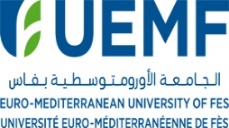 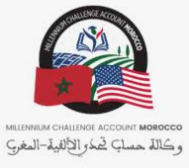 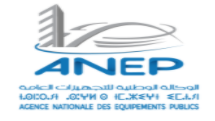 الصنفالتأهيلالقطاعS :B6اشغال استعمال الأساس المعالج و التكسية السطحية بمواد بلاطية سخنة الاشغال الطرقية والارصفة بالحواضر: B